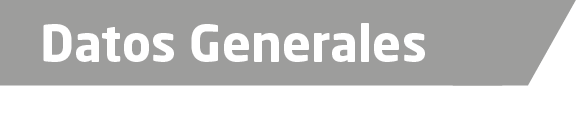 Nombre Bernardo Hernández MuñozGrado de Escolaridad Licenciado en DerechoCédula Profesional1588285Teléfono de Oficina 01-273-73-4-04-14.Correo Electrónico bhm041245@hotmail.comDatos GeneralesFormación Académica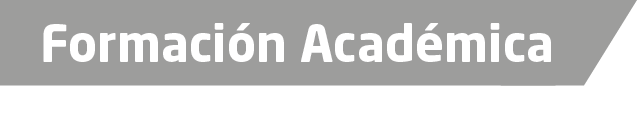 1983-1987Universidad Veracruzana, Estudios de Licenciatura en Derecho.2000Diplomado En Administración y Políticas Migratorias, Impartido Por La Subsecretaria de Población y Servicios Migratorios de la Secretaria de Gobernación, a Través del Instituto Nacional de Migración, Impartido Conjuntamente Con la Universidad Veracruzana, en la Ciudad, de Veracruz, Veracruz2000Diplomado En Administración y Políticas Migratorias, Impartido Por La Universidad Veracruzana, Dirección General de Apoyo al Desarrollo Académico y La Vice-Rectoría Veracruz y La facultad de Administración de Empresas y Empresas Turísticas de la Ciudad de Veracruz, en Xalapa Enríquez, Veracruz2000Diplomado En Derecho Laboral, Impartido por el Programa Permanente de Actualización Jurídica y el Gobierno del estado de Veracruz, en la Ciudad, de Veracruz, VeracruzTrayectoria Profesional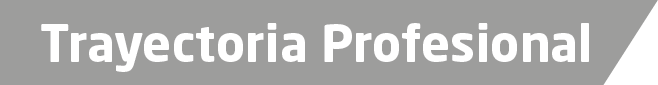 1990 al 2015Agente Del Ministerio Publico Investigador.2015 a la FechaFiscal Investigador, Ubicada en la Ciudad de Huatusco, Veracruz. Conocimiento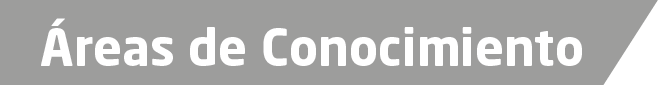 Derecho Civil.Derecho Penal.